ПОСТАНОВЛЕНИЕАДМИНИСТРАЦИИ ДОБРОВСКОГО МУНИЦИПАЛЬНОГО ОКРУГА23.01.2024г.                                        с. Доброе                                        №51 О внесении изменений в постановление администрации Добровского муниципального округа №51 от 23.01.2024г. «Об утверждении Перечня муниципального имущества,предназначенного для передачи во владение и (или) в пользованиесубъектам малого и среднего предпринимательства,и организациям, образующим инфраструктуру поддержкисубъектов малого и среднего предпринимательстваДобровского муниципального округаВ целях исправления технической ошибки, допущенной при формировании приложения №1 к постановлению №51 от 23.02.2024г. «Об утверждении Перечня муниципального имущества, предназначенного для передачи во владение и (или) в пользование субъектам малого и среднего предпринимательства, и организациям, образующим инфраструктуру поддержки субъектов малого и среднего предпринимательства Добровского муниципального округа», учитывая решение рабочей группы (протокол №2 от 21.02.2024г.) администрация Добровского муниципального округаПОСТАНОВЛЯЕТ:1. Внести изменение в приложение №1 к постановлению №51 от 23.02.2024г. «Об утверждении Перечня муниципального имущества, предназначенного для передачи во владение и (или) в пользование субъектам малого и среднего предпринимательства, и организациям, образующим инфраструктуру поддержки субъектов малого и среднего предпринимательства Добровского муниципального округа» изложив его в новой редакции.2. Настоящее постановление подлежит обязательному опубликованию в соответствии с Постановлением Правительства РФ от 21.08.2010 № 645 «Об имущественной поддержке субъектов малого и среднего предпринимательства при предоставлении федерального имущества».3. Контроль за исполнением постановления возложить на заместителя главы - начальника отдела сельского хозяйства администрации Добровского муниципального округа С.С. Гладышева.Глава администрации Добровскогомуниципального округа								      А.А. ПоповИсп. Левитова Е.Л.8(47463)22510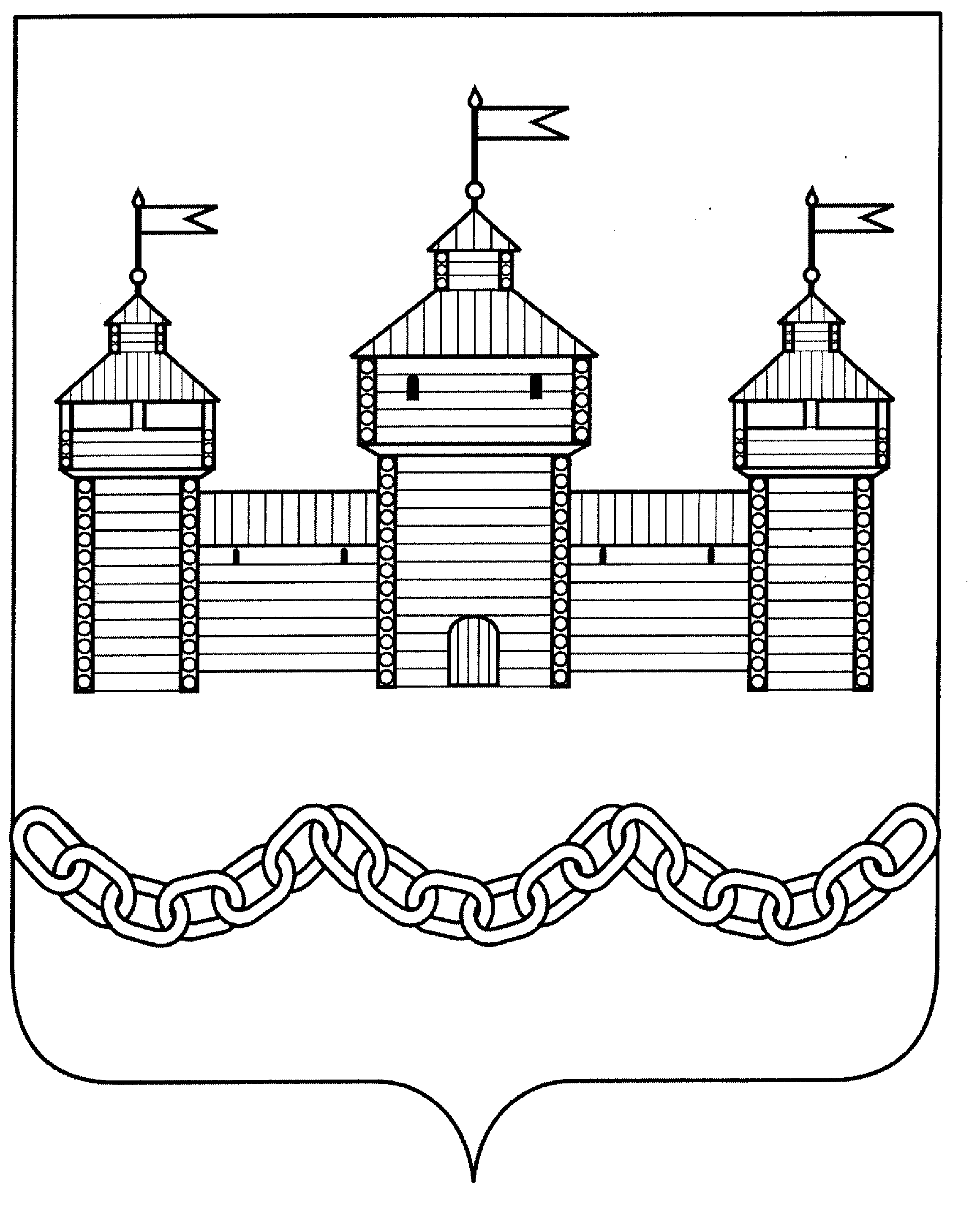 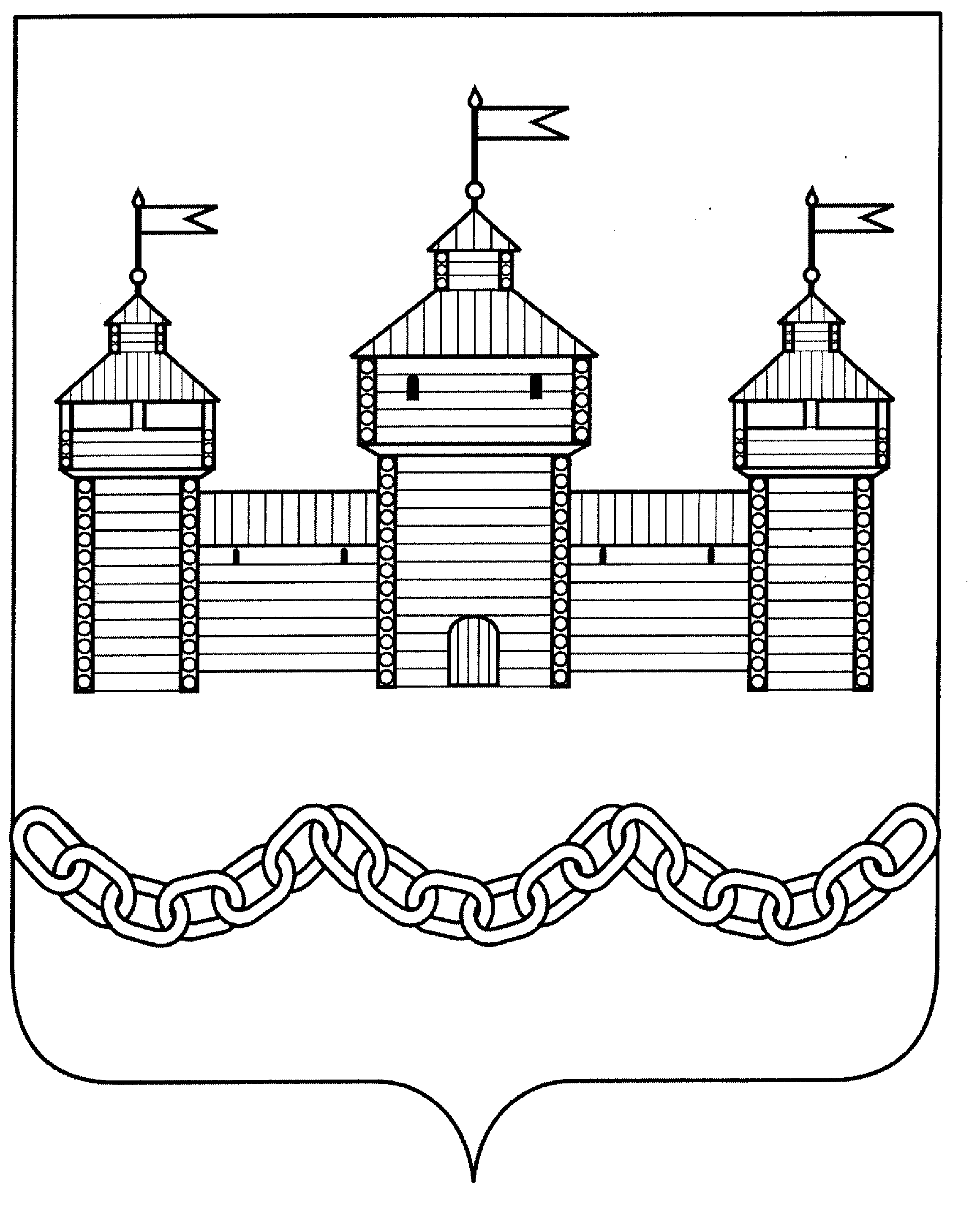 